PERANAN WTO DALAM PENYELESAIAN SENGKETA DAGANG (STUDI KASUS TUDUHAN DUMPING KOREA SELATAN TERHADAP PRODUK EKSPOR KERTAS INDONESIA)SKRIPSIDiajukan untuk Memenuhi Salah Satu Syarat Dalam Memenuhi Ujian Sarjana Strata Satu (S1) Pada Jurusan Ilmu Hubungan InternasionalOleh:Sonia Amandani SukatmaNIM 11203094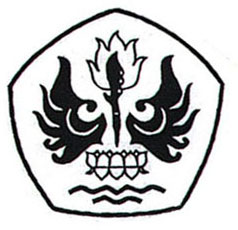 FAKULTAS ILMU SOSIAL DAN ILMU POLITIKUNIVERSITAS PASUNDANBANDUNG2015